KATA PENGANTAR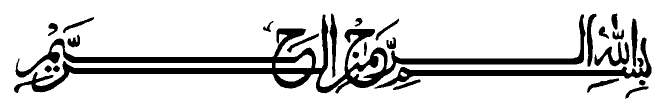 Puji syukur Alhamdulillah penulis ucapkan kehadirat Allah SWT atas segala limpahan Magfirah, Ampunan, Rahmat, Taufiq dan Hidayah-Nya sehingga skripsi ini dapat terselesaikan dengan baik. Salawat serta salam semoga senantiasa terlimpah kepangkuan beliau Rasulullah SAW, keluarga serta para sahabatnya, yang telah membawa sinar terang untuk manusia berupa agama islam.Dalam penulisan skripsi ini, penulis mendapatkan bimbingan, saran dan bantuan dari berbagai pihak. Oleh sebab itu penulis menyampaikan ucapan terima kasih kepada:Bapak Dr. Maftukhin, M.Ag, selaku Rektor IAIN Tulungagung.Bpak Prof. H. Imam Fu’adi, M.Ag. selaku Wakil Rektor bidang akademik dan Pengembangan Lembaga IAIN Tulungagung.Bapak Dr. H.Abd Aziz, M.Pd.I, selaku Dekan Fakultas Tarbiyah dan Ilmu Keguruan (FTIK) IAIN Tulungagung.Bapak Muhammad Zaini, MA, selaku Ketua Jurusan Pendidikan Guru Madrasah Ibtidaiyah (PGMI) IAIN Tulungagung sekaligus pembimbing yang telah memberikan pengarahan dan koreksi sehingga penelitian dapat terselesaikan.Segenap Bapak/Ibu Dosen IAIN Tulungagung yang telah membimbing dan memberikan wawasannya sehingga studi ini dapat terseesaikan.Mr. Kholeelerohman Deramae, selaku kepala sekolah Srifarida Baru Witya yang memberikan ijin melaksanakan penelitian. Bapak dan Ibu guru di Srifarida Baru Witya School, Raman Yala Thailand Selatan yang membantu kelancaran praktikan dalam melaksanakan berbagai kegiatan selama penelitian.Teman-teman seperjuangan PGMI A 2011, yang telah bekerja sama, membantu, memotivasi, dan berbagi pengalaman. Terimakasih atas kerjasamanya semoga kita dapat mengambil hikmah dari kegiatan ini.Orangtua tercinta serta kakak yang selalu mendoakan serta memberikan motivasi kepada penulis untuk menggapai cita-cita.Dengan penuh harap semoga jasa kebaikan mereka diterima Allah dan tercatat sebagai ‘amal shalih. Akhirnya, karya ini penulis suguhkan kepada segenap pembaca, dengan harapan adanya saran dan kritik yang bersifat kontruktif demi pengembangan dan perbaikan, serta pengembangan lebih sempurna dalam kajian-kajian pendidikan Islam. Semoga karya ini bermanfaat dan mendapat ridha Allah SWT.	Tulungagung, 23 Maret 2015	Penulis 